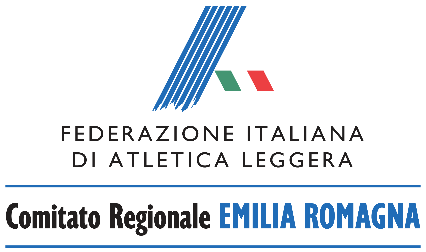 Richiesta organizzazione MANIFESTAZIONE REGIONALETROFEO NAZIONALE RAGAZZI 2021Richiede l’assegnazione del seguente campionato:Propone la seguente sede di svolgimento:RESPONSABILE ORGANIZZATIVOData ___________________________			In fede______________________________La Società deve compilare il presente modulo e trasmetterlo allo scrivente Comitato Regionale (cr.emiliar@fidal.it) entro il 25 LUGLIO 2021.La societàLa società(denominazione)(cod. FIDAL)FASE REGIONALE DEL TROFEO NAZIONALE RAGAZZI/E 2021(denominazione)10 OTTOBRE 2021(data svolgimento)(città)(provincia)(indirizzo)(indirizzo)(eventuali indicazioni stradali )(eventuali indicazioni stradali )(cognome nome)(cognome nome)(cognome nome)(cognome nome)(cognome nome)(cognome nome)Cellularedallealle